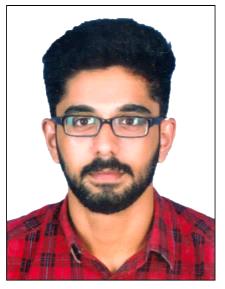 BENNET Email: bennet.387725@2freemail.com  PROFESSIONAL SUMMARY                                                                                                                                                          Hardworking and sincere individual with a pleasant personality. Dedicated to enhance department operations with an analytical and disciplined approach. Able to work with minimal direction to solve problems, resolve conflicts and respond to customer inquiries. I have 1 year experience as Officer/Admin position.SKILLS                                                                                                                                                        Preparation of Financial StatementsInterpersonal and written communicationData entryHard workingAdaptable and Flexible                                                                               Quick learnerHelping MentalityTeam playerMS office-Word, Excel, Power PointTally ERP 9.0WORK HISTORY                                                                                                                                                         OFFICER 									[05/06/2017 - 22/09/2018]Rachana Flex and Digital Designs – Ranni-Kerala, IndiaDaily reconciliation of cash and Account Statement.Analysis and Preparation of Financial Statements.Maintained friendly and professional customer interactions.Maintained daily cash transactions.EDUCATION2017			Master of Business Administration: FinancePost Graduate Programme in Management (PGPM)			Amity Global Business School – Cochin- Kerala, India2015			Bachelor’s Degree: Commerce with Computer Applications			Girideepam Institute of Advanced Learning – Kottayam-Kerala, India		PROJECTS AND ACHIEVEMENTS                                                                                                                                                        Project on Consumer Preference In Big BazaarProject on Consumer Behaviour Towards Smart Phones Among YoungstersVolunteer in IDBI Spice Coast  Marathon in 2016Participated in All India Management Fest Luminance in 2014Participated in International Assessments for Indian Schools conducted by University of New South Wales Australia in 2011PERSONAL DETAILS                                                                                                                                            Date of birth         : 03/10/1994Gender              	: Male		Nationality	            : IndianLanguages known: English, Hindi, MalayalamMarital Status       : Single